Mapa mentalDica HubSpot: use o modelo de mapa mental a seguir para capturar e organizar as suas ideias. Se você precisar adicionar elementos como cores, formas, caixas de textos e setas, pode integrá-los diretamente por meio do menu “Inserir”.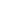 